13.05 литература 6-Б классТема. Повторение Из древнерусской литературы.1.Посмотреть видео по ссылке. https://youtu.be/U2VYPjEb6fs2.Рассмотреть таблицу. Записать её в тетрадь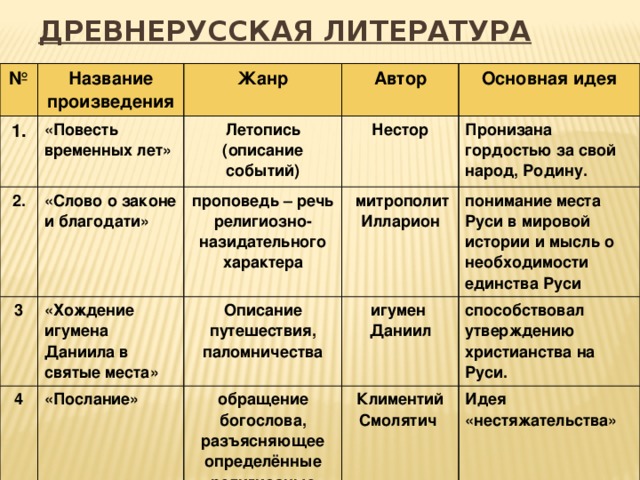 Д.з.Найти значение слова «нестяжательство»